ΔΕΛΤΙΟ ΣΥΜΜΕΤΟΧΗΣΣΥΜΜΕΤΟΧΗ ΔΙΑ ΖΩΣΗΣ :  								□ΔΙΑΔΙΚΤΥΑΚΗ ΣΥΜΜΕΤΟΧΗ :  							 	□Επιθυμώ μετάβαση με λεωφορείο της ΕΥΔ : 						□(Από και προς Αθήνα στις 26/6/2024)Επιθυμώ να συμμετάσχω στην επίσκεψη σε έργα του ΕΣΠΑ 2014-20 στις 27/6: 	□** Εάν επιθυμείτε διανυκτέρευση, μπορείτε να καλέσετε στο ξενοδοχείο Montana Hotel & Spa, στο Καρπενήσι, στο τηλ. 2237080400, αναφέροντας ότι θα συμμετάσχετε στην Επιτροπή Παρακολούθησης Στερεάς Ελλάδας (χρέωση 80€ τη βραδιά για μονόκλινο).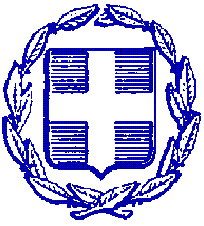 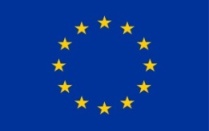 ΕΛΛΗΝΙΚΗ ΔΗΜΟΚΡΑΤΙΑΠΕΡΙΦΕΡΕΙΑ ΣΤΕΡΕΑΣ ΕΛΛΑΔΑΣΕΙΔΙΚΗ ΥΠΗΡΕΣΙΑ ΔΙΑΧΕΙΡΙΣΗΣ ΠΡΟΓΡΑΜΜΑΤΟΣ  ΣΤΕΡΕΑ ΕΛΛΑΔΑΜε τη συγχρηματοδότησητης Ευρωπαϊκής Ένωσης3η Συνεδρίαση Επιτροπής ΠαρακολούθησηςΠρογράμματος Στερεά Ελλάδα 2021- 2027Καρπενήσι, 26.06.24ΟΝΟΜΑΕΠΩΝΥΜΟΘΕΣΗΦΟΡΕΑΣΔΙΕΥΘΥΝΣΗΠΟΛΗΤΗΛΕΦΩΝΟE-MAIL